Escudo de la MRP de Oaxaca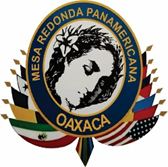                  El escudo de la ciudad de Oaxaca es la imagen de la cabeza de una mujer decapitada identificada como Donají, personaje legendario que habría vivido en los años inmediatamente posteriores a la invasión de Oaxaca por los españoles.Según la leyenda, de la cabeza cortada de esta mujer habría brotado una azucena blanca y por ello aparece como algo que lo suguiere en una parte de la misma.La leyenda cuenta que la princesa “Donají” fue hija del rey zapoteca “Cosijoeza”, cuya capital de sus dominios estaba en Zaachila, su nombre significa “alma grande” y cuando nació, un sacerdote de Mitla descifra en el cielo el signo de la fatalidad prediciendo que ella se sacrificaría por amor a su pueblo zapoteca.Cuando los mixtecos y zapotecos se encuentran en feroz batalla, conoce herido al príncipe mixteco “Nucano”, de quien se enamora. Al ser derrotados los zapotecos, los mixtecos piden en prenda de paz a “Donají” para que el rey “Cosijoeza” respetara los tratados. La princesa es llevada a vivir a un palacio de Monte Albán y una noche que tratan de rescatarla, es sacrificada por un guerrero. Su enamorado “Nucano” gobierna con amor a los zapotecos en recuerdo a “Donají” y sus cuerpos descansan bajo el mismo sepulcro en Cuilapan.El municipio de Oaxaca de Juárez, ostenta como escudo oficial la cabeza de Donají hoy en día en su memoria.Represente del Comité de Enlace Electrónico.Sra. Rosa Nelly Pérez y Pérez.